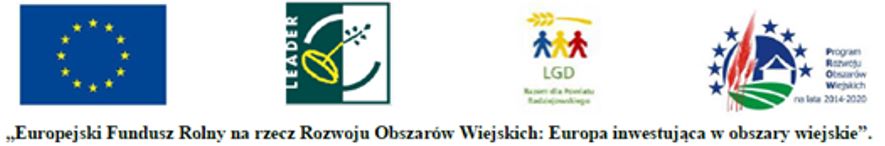 Gmina Radziejów realizuje projekt pn. „Budowa ogólnodostępnej i niekomercyjnej infrastruktury rekreacyjnej i kulturalnej w postaci placów zabaw w Czołowie i Czołówku oraz boiska rekreacyjnego w Opatowicach”W wyniku realizacji operacji osiągnięty zostanie następujący cel: zwiększenie aktywności mieszkańców LSR w zakresie korzystania z rozwiniętej sieci infrastruktury do 2023 r. poprzez budowę placów zabaw w Czołowie i Czołówki oraz boiska rekreacyjnego w Opatowicach.Operacja współfinansowana jest ze środków Unii Europejskiej w ramach działania 19 „Wsparcie dla rozwoju lokalnego w ramach inicjatywy LEADER”, poddziałanie 19.2 „Wsparcie na wdrażanie operacji w ramach strategii rozwoju lokalnego kierowanego przez społeczność” objętego Programem Rozwoju Obszarów Wiejskich na lata 2014-2020.Całkowita wartość projektu: 79 598,99 zł.Kwota dofinansowania: 50 648,00 zł, co stanowi 63,63% poniesionych kosztów kwalifikowalnych operacji.